Nr sprawy :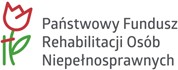 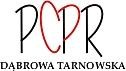 WNIOSEK O DOFINANSOWANIEZE ŚRODKÓW PAŃSTWOWEGO FUNDUSZU REHABILITACJI OSÓB NIEPEŁNOSPRAWNYCH UCZESTNICTWA W TURNUSIE REHABILITACYJNYM(Wypełnia osoba niepełnosprawna lub w przypadku osoby niepełnoletniej rodzice bądź opiekun prawny)Imię i nazwisko.............................................................................................................................PESEL albo numer dokumentu tożsamości..................................................................................Adres zamieszkania*.....................................................................................................................Data urodzenia..............................................................................................................................Telefon…………………………………………………………………………………………..Planowany termin uczestnictwa w turnusie rehabilitacyjnym......................................................o całkowitej/ o częściowej niezdolności do pracy/ o całkowitej/ o niezdolności do pracy w gospodarstwie rolnym/ i niezdolności do samodzielnej egzystencjio niepełnosprawności osoby do 16 roku życiaKORZYSTAŁEM(AM) Z DOFINANSOWANIA DO UCZESTNICTWA W TURNUSIE REHABILITACYJNYM ZE ŚRODKÓW PFRON** Tak (podać rok).	NieJESTEM ZATRUDNIONY/A W ZAKŁADZIE PRACY CHRONIONEJ**	Tak	Nie Imię i nazwisko opiekuna.............................................................................................................(wypełnić, jeśli lekarz zalecił pobyt na turnusie wraz z opiekunem)OŚWIADCZENIENiniejszym oświadczam, ze przeciętny miesięczny dochód rodziny, w rozumieniu przepisów o świadczeniach rodzinnych, podzielony przez liczbę osób we wspólnym gospodarstwie domowym, obliczony za kwartał poprzedzający miesiąc złożenia wniosku:wynosił.	zł.Liczba osób we wspólnym gospodarstwie domowym wynosi...............................Zobowiązuję się do przedstawienia lekarzowi na turnusie rehabilitacyjnym aktualnego zaświadczenia o stanie zdrowia. ***Oświadczam, że powyższe dane są zgodne z prawdą oraz że jestem świadom(a) odpowiedzialności karnej za składanie nieprawdziwych danych.............................	.............................................................................(data)	(podpis wnioskodawcy, przedstawiciela ustawowego, 	opiekuna prawnego, pełnomocnika)	Wypełnia PCPR.......................................................	..............................................................Data wpływu wniosku do PCPR	Pieczęć PCPR i podpis pracownika* W przypadku osoby bezdomnej wpisać miejsce pobytu. ** Właściwe zaznaczyć. *** Dotyczy turnusu rehabilitacyjnego, którego program przewiduje zabiegi fizjoterapeutyczne.INFORMACJE UZUPEŁNIAJĄCEOŚWIADCZENIEUprzedzony/uprzedzona o odpowiedzialności wynikającej z art. 233 § 1 i § 2 ustawy z dnia6 czerwca 1997r. Kodeks Karny (Dz. U. z 2021r. poz. 2345 ze zm.) - za zeznanie nieprawdy lub zatajenie prawdy oświadczam, że dane zawarte we wniosku są zgodne ze stanem faktycznym. O zmianach zaistniałych po złożeniu wniosku zobowiązuję się informować w ciągu 14 dni.Oświadczam, iż nie miałem/am zaległości w terminowym regulowaniu wymagalnych zobowiązań wobec PFRON oraz że nie byłem/am w ciągu trzech lat przed złożeniem wniosku stroną umowy zawartej z Funduszem i rozwiązanej z przyczyn leżących po mojej stronie. Zgodnie z Rozporządzeniem Parlamentu Europejskiego i Rady (UE) 2016/679 z dnia 27 kwietnia 2016 r. w sprawie ochrony osób fizycznych w związku z przetwarzaniem danych osobowych i w sprawie swobodnego przepływu takich danych oraz uchylenia dyrektywy 95/46/WE (dalej: RODO),zostałem poinformowany, iż: Administratorem moich danych osobowych jest Powiatowe Centrum Pomocy Rodzinie w Dąbrowie Tarnowskiej, ul. Szpitalna 1, 33-200 Dąbrowa Tarnowska. Kontakt z Inspektorem Ochrony Danych - iod@pcprdt.pl. Przetwarzanie moich danych osobowych odbywać się będzie wyłącznie w celu wypełnienia ciążących na PCPR obowiązków prawnych w celu realizacji zadań statutowych PCPR [podstawa prawna Art. 6 ust. 1 lit. c) oraz Art. 9 ust. 2 lit. b) RODO], ochrony interesów publicznych oraz relatywizacji interesów prawnych [podstawa z art. 6 ust. 1 lit. e oraz lit. f RODO]. Szczegółowe informacje na temat przetwarzania danych znajdują	się	w	klauzuli	informacyjnej	dla	klientów	PCPR	dostępnej	na	stronie https://bip.malopolska.pl/pcprwdtarnowskiej,m,305923,klauzula-informacyjna-dla-klientow-pcpr-i- pzon.html w Biuletynie Informacji Publicznej oraz na tablicach ogłoszeniowych PCPR w Dąbrowie Tarnowskiej.............................	.............................................................................(data)	(podpis wnioskodawcy, przedstawiciela ustawowego, opiekuna prawnego, pełnomocnika)PRZEDSTAWICIEL USTAWOWY(dla małoletniego wnioskodawcy lub osoby ubezwłasnowolnionej), opiekun prawny lub pełnomocnikImię i nazwisko: ................................................................................................................................PESEL lub numer dokumentu tożsamości: ......................................................................................Adres zamieszkania: .........................................................................................................................Data urodzenia: ................................................................................................................................ustanowiony przedstawicielem*/opiekunem*/pełnomocnikiem*: ...................................................postanowieniem Sądu Rejonowego: .................................................................................................z dn. ..................................... sygn. Akt*: ........................................................................................./na mocy pełnomocnictwa potwierdzonego przez Notariusza*: ......................................................z dn. ....................................... repet. nr ......................................................................................................................	.................................................................(data)	(podpis przedstawiciela ustawowego,opiekuna prawnego, pełnomocnika)Załączniki do wniosku : 1. kserokopię ważnego orzeczenia o stopniu niepełnosprawności, grupie inwalidzkiej lub orzeczenia o niepełnosprawności,   2. zaświadczenie ze szkoły – dotyczy   osób niepełnosprawnych   uczących się i niepracujących w wieku od 16 do 24 roku życia, 3.wniosek lekarza, pod którego opieką znajduje się osoba niepełnosprawna, o skierowanie na turnus rehabilitacyjny, 4. kopia pełnomocnictwa lub odpis postanowienia sądu o ustanowieniu opiekuna prawnego (oryginał do wglądu) w przypadku, gdy osoba niepełnosprawna działa przez pełnomocnika lub opiekuna prawnego)Pieczęć zakładu opieki zdrowotnej lub gabinetu lekarskiegoWniosek lekarza o skierowanie na turnus rehabilitacyjnyImię i nazwisko.............................................................................................................................PESEL albo numer dokumentu tożsamości..................................................................................Adres zamieszkania*…….............................................................................................................Rodzaj schorzenia lub dysfunkcji:**dysfunkcja narządu ruchuosoba poruszająca się na wózku inwalidzkimdysfunkcja narządu słuchudysfunkcja narządu wzrokuupośledzenie umysłowechoroba psychicznapadaczkaschorzenia układu krążeniainne (jakie?).......................................................................................................................Konieczność pobytu opiekuna na turnusieNieTak – uzasadnienie..............................................................................................................................................................................................................................................................................................................................................................................................................Uwagi..................................................................................................................................................................................................................................................................................................................................................................................................................................................................................................................................................................................................................................................................................................................................................................................................................	........................................................(data)	(pieczątka i podpis lekarza)* W przypadku osoby bezdomnej wpisać miejsce pobytu** Właściwe zaznaczyć.Pieczęć zakładu opieki zdrowotnej Lub gabinetu lekarskiegoZaświadczenie o aktualnym stanie zdrowia *Imię i nazwisko.............................................................................................................................PESEL albo numer dokumentu tożsamości..................................................................................Adres zamieszkania ...............................................................................................................Rozpoznanie choroby zasadniczej.....................................................................................................................................................................................................................................................................................................................................................................................................................................................................................................................................................................Choroby współistniejące...................................................................................................................................................................................................................................................................................................................................................................................................................................................................................................................................................................................Uczulenia...........................................................................................................................................................................................................................................................................................................................................................................................................................................................................................................................................................................................................Przyjmowane leki (nazwa i dawkowanie), zaopatrzenie ortopedyczne............................................................................................................................................................................................................................................................................................................................................................................................................................................................................................................................................................................................................................Uwagi..................................................................................................................................................................................................................................................................................................................................................................................................................................................................................................................................................................................................................................................................................................................................................................................................................	........................................................(data)	(pieczątka i podpis lekarza)*Zaświadczenie lekarskie o aktualnym stanie zdrowia należy przedstawić podczas pierwszego badania lekarskiego w przypadku turnusu, którego program przewiduje zabiegi fizjoterapeutyczne.**W przypadku osoby bezdomnej wpisać miejsce pobytu.INFORMACJA O WYBORZE TURNUSU REHABILITACYJNEGO(Wypełnia osoba niepełnosprawna lub w przypadku osoby niepełnosprawnej rodzice bądź opiekun prawny)Imię i nazwisko uczestnika turnusu..............................................................................................PESEL albo numer dokumentu tożsamości..................................................................................Adres zamieszkania *...............................................................................................................Rodzaj turnusu..............................................................................................................................Termin turnusu: od................................do............................Dane organizatora turnusu:Nazwa i adres (z kodem pocztowym)..................................................................................................................................................................................................................................................Dane ośrodka, w którym odbędzie się turnus:Nazwa i adres (z kodem pocztowym)..................................................................................................................................................................................................................................................Oświadczam, że nie korzystam z dofinansowania uczestnictwa w wyżej wymienionym turnusie rehabilitacyjnym przyznanego na podstawie przepisów o świadczeniach opieki zdrowotnej finansowanych ze   środków   publicznych   lub   o   systemie   ubezpieczeń   społecznych   albo o ubezpieczeniu społecznym rolników................................	........................................................(data)	(czytelny podpis wnioskodawcy)* W przypadku osoby bezdomnej wpisać miejsce pobytuWniosek Rehabilitacja społeczna – Turnus rehabilitacyjnyOŚWIADCZENIE OPIEKUNA OSOBY NIEPEŁNOSPRAWNEJ UCZESTNICZĄCEGO W TURNUSIE REHABILITACYJNYM(wypełnia opiekun tylko jeśli lekarz wskaże konieczność jego pobytu na turnusie rehabilitacyjnym)Ja, niżej podpisany/a……………………………………	……………………………………(imię i nazwisko opiekuna)	PESELjako opiekun osoby niepełnosprawnej …………………………………………………(imię i nazwisko uczestnika turnusu)zgodnie z § 4 ust. 2 pkt 2 Rozporządzenia Ministra Pracy i Polityki Społecznej z dnia 15 listopada 2007 roku w sprawie turnusów rehabilitacyjnych (Dz. U. z 2007 r., Nr 230, poz. 1694) oświadczam, że:nie będę pełnił funkcji członka kadry na tym turnusie,nie jestem osobą niepełnosprawną wymagającą opieki innej osoby,ukończyłem/am 18 lat*lubukończyłem/am 16 lat i jestem wspólnie zamieszkującym członkiem rodziny osoby niepełnosprawnej*,Zobowiązuję się do sprawowania nad nią ciągłej opieki w czasie trwania turnusu rehabilitacyjnego. W przypadku skrócenia pobytu jako opiekun osoby niepełnosprawnej na turnusie rehabilitacyjnym z przyczyn innych niż losowe zobowiązuję się do zwrotu przyznanego dofinansowania.Zgodnie z Rozporządzeniem Parlamentu Europejskiego i Rady (UE) 2016/679 z dnia 27 kwietnia 2016 r. w sprawie ochrony osób fizycznych w związku z przetwarzaniem danych osobowych i w sprawie swobodnego przepływu takich danych oraz uchylenia dyrektywy 95/46/WE (dalej: RODO),zostałem poinformowany, iż: Administratorem moich danych osobowych jest Powiatowe Centrum Pomocy Rodzinie w Dąbrowie Tarnowskiej, ul. Szpitalna 1, 33-200 Dąbrowa Tarnowska. Kontakt z Inspektorem Ochrony Danych - iod@pcprdt.pl. Przetwarzanie moich danych osobowych odbywać się będzie wyłącznie w celu wypełnienia ciążących na PCPR obowiązków prawnych w celu realizacji zadań statutowych PCPR [podstawa prawna Art. 6 ust. 1 lit. c) oraz Art. 9 ust. 2 lit. b) RODO], ochrony interesów publicznych oraz relatywizacji interesów prawnych [podstawa z art. 6 ust. 1 lit. e oraz lit. f RODO]. Szczegółowe informacje na temat przetwarzania danych znajdują się w	klauzuli	informacyjnej	dla	klientów	PCPR	dostępnej	na	stronie https://bip.malopolska.pl/pcprwdtarnowskiej,m,305923,klauzula-informacyjna-dla-klientow-pcpr-i- pzon.html w Biuletynie Informacji Publicznej oraz na tablicach ogłoszeniowych PCPR w Dąbrowie Tarnowskiej............................	...........................................data	czytelny podpis opiekunaPOSIADANE ORZECZENIE**a) o stopniu niepełnosprawnościZnacznymUmiarkowanymLekkimb) o zaliczeniu do jednej z grup inwalidówIIIIII